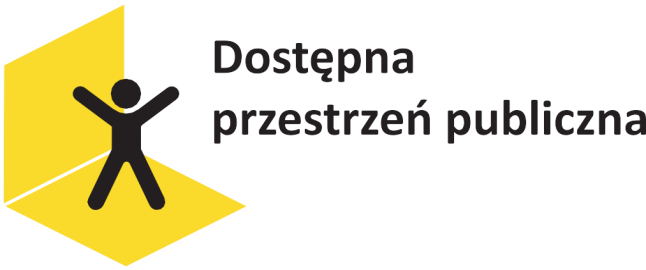 Dostosowanie przestrzeni do osób z niepełnosprawnościami
 w Przedszkolu Nr 19 w Elblągu.	Przedszkole Nr 19 przy ul. Ślusarskiej 8 pozyskało środki z PFRON 
w ramach Programu Dostępna przestrzeń publiczna w module likwidacji barier  architektonicznych i informacyjno komunikacyjnych. Projekt realizowany będzie w terminie od 1.10.2023 r. do 1.06.2027 r. Całkowita wartość projektu wynosi 687 500,00,  z czego dofinansowanie z PFRON stanowi 550 000,00 zł, 
a pozostała kwota 137 500,00 jest wkładem własnym pozyskanym z budżetu Miasta. Celem głównym projektu jest poprawa dostępności architektonicznej 
i informacyjno – komunikacyjnej, usług publicznych świadczonych przez Przedszkole Nr 19 w Elblągu.Realizacja celu bezpośrednio poprawi jakość uczestnictwa dzieci 
z różnymi niepełnosprawnościami w zajęciach edukacyjnych i terapeutycznych na terenie przedszkola. Zwiększona zostanie dostępność oraz samodzielność beneficjentów poprzez realizowane cele szczegółowe, wynikające ze zidentyfikowanych potrzeb. Dokonując likwidacji barier architektonicznych i informacyjno komunikacyjnych (poprzez przebudowę, wymianę i dostosowanie pomieszczeń oraz części w obrębie budynku), zapewnimy przede wszystkim podstawową dostępność oraz bezpieczeństwo 
w codziennym funkcjonowaniu dzieci z niepełnosprawnościami. Stworzymy także większą możliwość na integrację ze środowiskiem lokalnym. Przyczynimy się również do zmiany sytuacji życiowej wielu osób i ich rodzin, aby mogli poczuć się pełnoprawnymi członkami społeczeństwa. Zakres głównych działań projektowych obejmuje:Dostosowanie nawierzchni chodników i dojść do budynku od frontu i ogrodu;Przebudowę tarasów;Wykonanie pochylni dla osób niepełnosprawnych oraz przebudowę schodów przy wejściu głównym do budynku przedszkola; Wymianę drzwi głównych wejściowych;Wymianę bramki z odpowiednim zabezpieczeniem;Dostosowanie łazienek dziecięcych;Wymianę podłóg na posadzki antypoślizgowe w szatni i na holu;Instalację systemu przeciw pożarowego;Montaż pętli indukcyjnej przenośnej dla osób niedosłyszących.Podsumowując, zaplanowane działania przede wszystkim przyczynią się do zwiększenia dostępności placówki dla osób z niepełnosprawnościami, pozwolą na ich pełny udział na zasadzie równości z innymi osobami, we wszystkich formach wsparcia oferowanych przez przedszkole.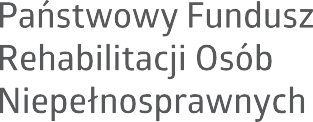 